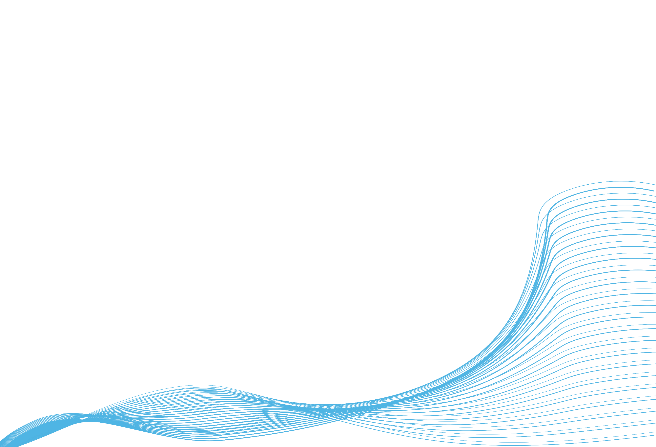 
Professional Summary 
Graduated Magna Cum Laude with a Bachelor of Fine Arts in Graphic Design. Looking for an entry-level role in which I will be challenged creatively, learn, grow as a designer, and work collaboratively to problem solve and share ideas to achieve new heights for our team.

Achievements XBIZ Fetish Line of the Year 2022 NomineeXBIZ Fetish Lingerie Company of the Year 2022 NomineeSkillsCareer History
Multiple roles / Zebra Retail Solutions / 2017 - Present
Client Care - December 2017 (recurring seasonal)
Marketing Intern – June 2018 – August 2018
Freelance Web Designer October 2018 (recurring)Provide technical support to leasing clients with their inventory scannersManaged pickups and invoicing for all Canadian ShipmentsSupport the Marketing and Sales department in a design role for print publications, web graphics, event flyers, and website addition.Refaced zebrainventory.com product site to reflect new and updated products. Applied periodic changes and optimized for a corporate rebranding. UI / UX Intern / Frontier Communications / June 2019 - August 2019Worked on micro-sites and core website UI elements. Led branding and visuals on a multi-department project to rebrand Vantage Internet. Junior Designer / Magic Silk & Male Power / November 2020 – August 2021Led and supported various design projects, including packaging, web graphics, branding, and printed publications. Lead on all motion graphics projectsEducation / Training	SUNY Purchase – Purchase, NY  
BFA in Graphic Design
September 2017- May 2020Graduated Magna Cum Laude with a Bachelor of Fine Arts in Graphic Design from the school of Art + Design at SUNY Purchase. 
LanguagesFluent in English Some JapaneseSome SpanishGraphic DesignWeb DesignBrandingAdobe Creative SuiteAccessibility DesignPresentation DesignPrint Production & Specialty PrintingMotion GraphicsTypography and Typesetting3D Modeling / RenderingArt Direction